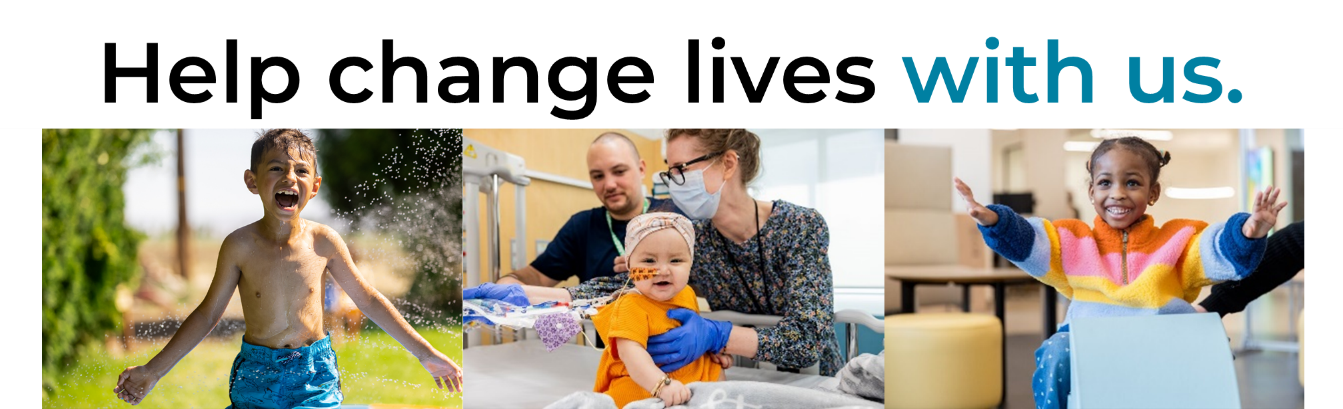 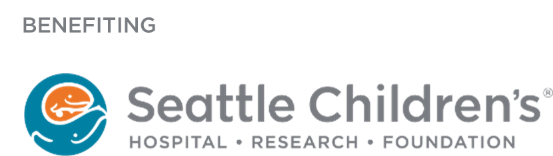 [Your Logo Here]